AUBURN UNIVERSITY ANIMAL CARE AND USE COMMITTEE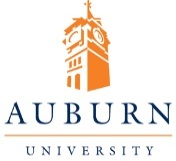 115 Ramsay Hall Basement      IACUCadmin@auburn.edu     (334) 844-5978Modification for Approved Protocol                          (For changes in Personnel, use the Personnel Modification Form)If changes requested in this modification cannot be satisfactorily justified as fitting within the original objectives of the protocol noted, a new protocol should be submitted. Investigators should conduct literature searches to assure that modifications fit with the same guidelines as those required for the original protocol.Complete this form and submit original with signatures to:  IACUC Admin, 115 Ramsay Hall Basement, Auburn University, AL 36849Or scan/email to: IACUCadmin@auburn.edu Nature of change in protocol: (mark “X” for all that apply)Summarize proposed changes and provide scientific justification for these changes:    For changes in species and/or number of animals:Modifications must be approved prior to implementationModification #Principal Investigator:Protocol Number:Title of Protocol:Proposals to switch from nonsurvival to survival surgeryProposals to switch from nonsurvival to survival surgeryChanges in the degree of invasiveness of a procedure or discomfort to an animalChanges in the degree of invasiveness of a procedure or discomfort to an animalChanges in SpeciesChanges in SpeciesChanges in the number of animals usedChanges in the number of animals usedChanges in anesthetic agent(s), the use or withholding of analgesics, and methods of euthanasiaChanges in anesthetic agent(s), the use or withholding of analgesics, and methods of euthanasiaChanges in the duration, frequency, or number of procedures performed on an animalChanges in the duration, frequency, or number of procedures performed on an animalChanges in drugs or agents used to treat animals.Changes in drugs or agents used to treat animals.Other (explain):•	New Species name(s):Number of New Animals Requested: •   Housing Location:  Source: XPrincipal Investigator Signature:                            DateXProject Veterinarian Signature                               DateProject Veterinarian (Type or Print Name)Approved:XApproved:IACUC Chairperson	                                            Date